The Camarillo EXTRA Cup Tournament rules allow teams to bring up to 3 “Guest Players”.  These Guest Players must be properly registered AYSO players who are registered to play in the 2014 primary (fall) program in the same Region as the EXTRA Program team they will be playing for.   (List In Order By Uniform Shirt No.)By my signature below, I certify that all players on this roster are valid registered players in my region and are approved to join the above team and participate in this tournament: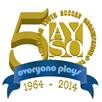 Sponsored by AYSO Region 68 Camarillo, California4th Annual Camarillo EXTRA CupGuest Player Form – AYSO players only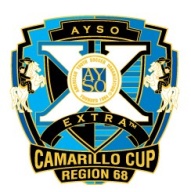 Camarillo EXTRA CupBorrowing Team Information:Borrowing Team Information:Borrowing Team Information:Borrowing Team Information:Borrowing Team Information:Borrowing Team Information:Borrowing Team Information:Borrowing Team Information:Borrowing Team Information:Roster Date:Roster Date:Roster Date:Roster Date:Roster Date:Roster Date:Roster Date:Roster Date:Roster Date:Region:Team Name:Team Name:Team Name:Team Name:Coach Name:Coach Name:Coach Name:Coach Name:Age Division:Age Division:U-10U-10U-11U-12U-13U-13U-14U-16U-16U-16BoysGirlsShirt#Region#Player ID #Player’s NameLast, First (please print)AgeDate of BirthTelephoneIncluding Area CodeGuest Player(s) Regional Commissioner:Guest Player(s) Regional Commissioner:	Print Name	Signature  (Blue or Red Ink)	Print Name	Signature  (Blue or Red Ink)	Print Name	Signature  (Blue or Red Ink)E-mail:Best Phone: